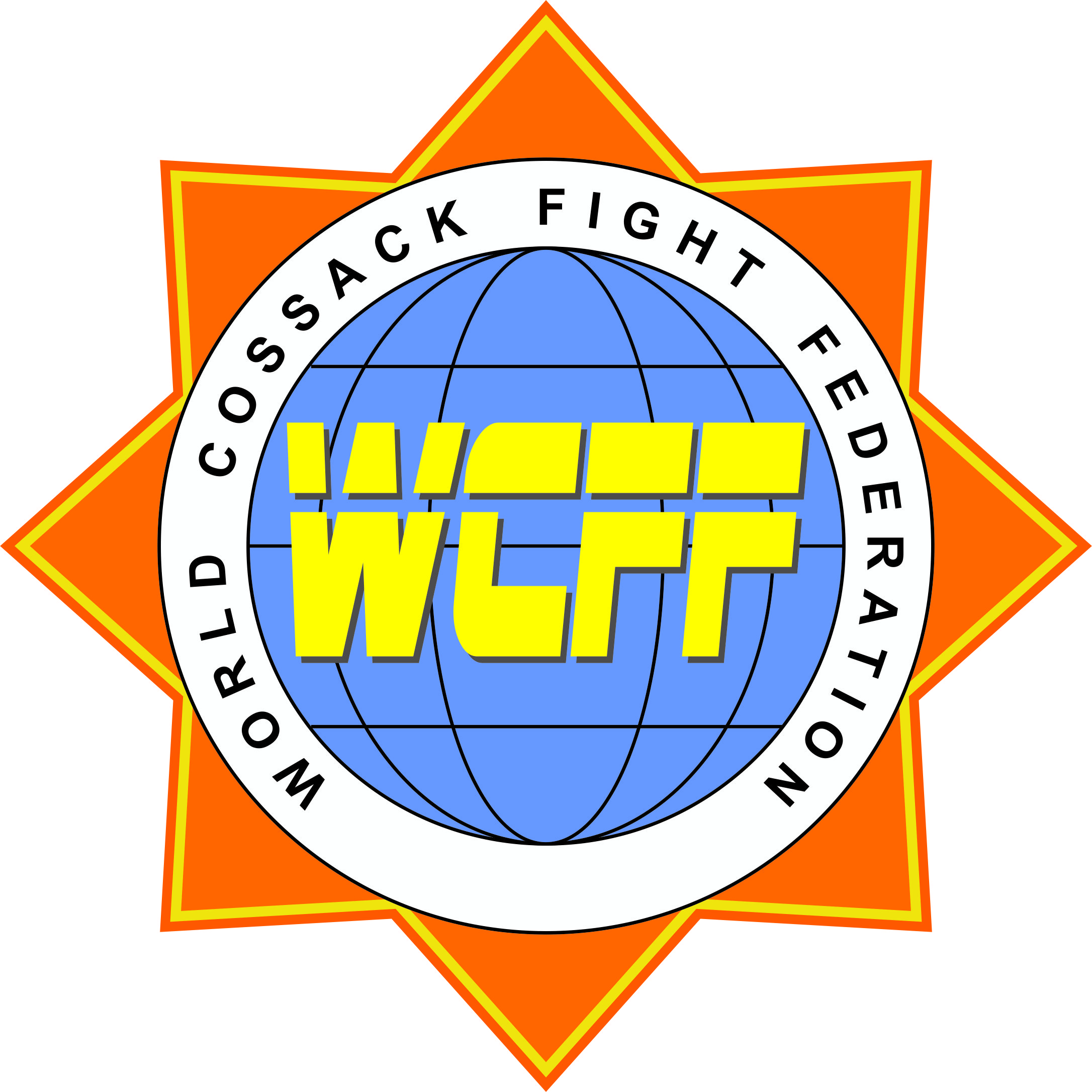 WORLD COSSACK FIGHT FEDERATIONUkrainian national form of MMA____________________________________________________________________________________________________________________________________Cossack Fight – “Dvobiy”Calendar of Events for 2014Open Russia Championship (Gerts, MMA)				February					RussiaNational Cup (Open Ukrainian Cup)					14-16 March					Dneprodzerzhinsk (Ukraine)WCFF European Cup (Adults)						4-6 April					Kyiv (Ukraine)WCFF  Open European Championship					4-6 May					Anapa (Russia)WCFF World Cup							15-20 June					Feodosia (Ukraine)WCFF Open European Cup (Junior)					20-25 August					Feodosia (Ukraine)World Cup of Martial Arts (PAMA)					3-7 October 					Yalta (Ukraine)WCFF Open Ukrainian Championship					13-15 October					Kyiv (Ukraine)WCFF World  Championship  						November					Kharkiv (Ukraine)